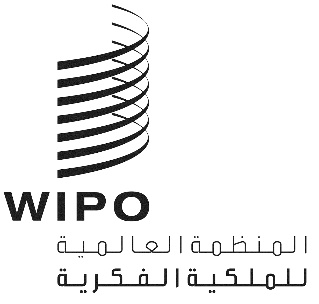 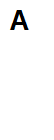 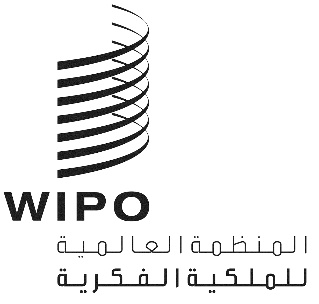 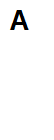 PCT/WG/17/1 PROV. 2الأصل: بالإنكليزيةالتاريخ: 26 يناير 2024الفريق العامل لمعاهدة التعاون بشأن البراءاتالدورة السابعة عشرةجنيف، من 19 إلى 21 فبراير 2024مشروع جدول الأعمال المعدّلمن إعداد الأمانةافتتاح الدورةاعتماد جدول الأعمالانظر(ي) الوثيقة PCT/WG/17/1 Prov. 2.انتخاب النائب الثاني لرئيس الدورة وأعضاء المكتب للدورة الثامنة عشرةإحصائيات معاهدة التعاون بشأن البراءاتاجتماع الإدارات الدولية العاملة في ظل معاهدة التعاون بشأن البراءات: تقرير الدورة الثلاثينانظر(ي) الوثيقة PCT/WG/17/2.تنسيق المساعدة التقنية في إطار معاهدة التعاون بشأن البراءاتانظر(ي) الوثيقة PCT/WG/17/19.تنسيق تدريب فاحصي البراءاتانظر(ي) الوثيقة PCT/WG/17/11.الخدمات الشبكية لمعاهدة التعاون بشأن البراءاتانظر(ي) الوثيقة PCT/WG/17/20.وسيلة لإيداع الطلبات الدولية والوثائق ذات الصلةانظر(ي) الوثيقة PCT/WG/17/15.التدابير القانونية لدعم المعالجة الإلكترونيةانظر(ي) الوثيقة PCT/WG/17/9.حماية البيانات الشخصية ومعاهدة التعاون بشأن البراءاتانظر(ي) الوثيقة PCT/WG/17/8.لغات التواصل للمكتب الدوليانظر(ي) الوثيقة PCT/WG/17/6.تعديل إضافي على القاعدة 3.26(ثالثاً) - الدعوة إلى تصحيح أوجه النقص بناء على المادة 3(4)"1"انظر(ي) الوثيقة PCT/WG/17/7.الاستشهاد بحالات الكشف غير المكتوبةانظر(ي) الوثيقة PCT/WG/17/10.تقرير الدراسة الاستقصائية بشأن استراتيجيات البحثانظر(ي) الوثيقة PCT/WG/17/14.الرسومات الملونةانظر(ي) الوثيقة PCT/WG/17/12.المعرّف العالمي ومعاهدة التعاون بشأن البراءاتانظر(ي) الوثيقة PCT/WG/17/13.معايير تخفيض الرسوم لبعض المودعين من بعض البلدان، ولا سيما البلدان النامية والبلدان الأقل نمواًانظر(ي) الوثيقة PCT/WG/17/5.قوائم التسلسلتنفيذ معيار الويبو ST.26 في معاهدة التعاون بشأن البراءاتانظر(ي) الوثيقة PCT/WG/17/3.فرقة العمل المعنية بقوائم التسلسل: تقرير مرحليانظر(ي) الوثيقة PCT/WG/17/18.إرسال قوائم التسلسل كجزء من وثائق الأولويةانظر(ي) الوثيقة PCT/WG/17/4.فرقة العمل المعنية بالحد الأدنى للوثائق المنصوص عليها في معاهدة التعاون بشأن البراءات: تقرير مرحليانظر(ي) الوثيقة PCT/WG/17/16.البحث والفحص التعاونيين في إطار معاهدة التعاون بشأن البراءات بين مكاتب الملكية الفكرية الخمسة: التقرير النهائيانظر(ي) الوثيقة PCT/WG/17/17.حلقة عمل لتبادل المعلومات: المسار السريع لمعالجة البراءات (PPH) ومعاهدة التعاون بشأن البراءاتمسائل أخرىملخص الرئيساختتام الدورة[نهاية الوثيقة]